Kolika je jakost struje ako se vodičem tijekom vremena od 50 sekundi prenese naboj od 18C? Koliko elektrona tijekom jedne minute prođe vodičem pri struji od 50 A ?Kroz tri vodiča prolazi struja. Poznato je za svaki vodič koliko je naboja proteklo i u kojem vremenu. Izračunaj struje i poredaj ih po veličini 600C u 1 minuti6 C u 0,5 minZa svaki strujni krug poredaj jakost električne struje kroz presjeke (koji su označeni slovima) i poredaj žarulje po sjaju (žarulje su označene brojevima). Otpori svih žarulja su međusobno jednaki. Koristi se ovakvom simbolikom: IA = IB>IC>ID = IF  itd. za struje; a za sjaj S1>S2 = S3 itd... Izračunaj nepoznate vrijednosti fizikalnih veličina. 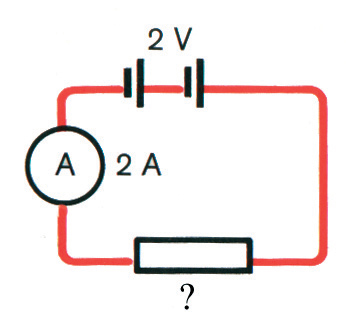 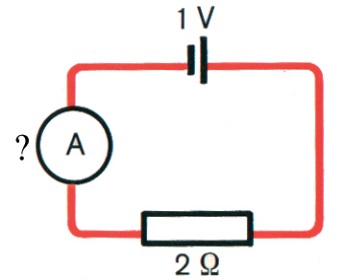 Koliki rad obavi motor snage 1,4kW tijekom jednog sata?U gradsku mrežu uključene su žarulje od 100W i 60W. Koja od tih žarulja ima veći otpor?Električna grijalica snage 1,8 kW priključena je na gradsku mrežu. Kolika je jakost struje koja prolazi grijalicom te koliki je otpor grijalice. Koliko topline u jednoj sekundi razvija žarulja snage 60 W priključena na gradsku mrežu ?Dvije jednake žarulje spojene su paralelno, otpor jedne žarulje je 20 oma. Napon baterije ovakvog strujnog kruga je 20 V. Nacrtaj shemu te odredi snagu žaruljica ?